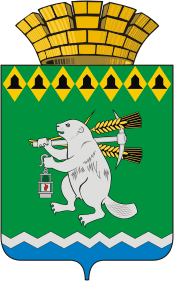 Дума Артемовского городского округаVI созыв33 заседаниеРЕШЕНИЕот  26 апреля 2018 года                                                                               №  337О награждении Почётными  грамотами Думы Артемовского городского округа 	Рассмотрев ходатайства А.В.Карташова, главного врача государственного бюджетного учреждения здравоохранения Свердловской области «Артемовская центральная районная больница»,  и представления к награждению, руководствуясь Положением о Почётной грамоте Думы Артёмовского городского округа и Благодарственном письме Думы Артёмовского городского округа, принятым  решением Думы от  28.06.2007  № 165,Дума  Артёмовского городского округаРЕШИЛА:За высокое профессиональное мастерство, безупречную работу и достигнутые успехи в труде, в связи с празднованием Дня медицинского работника в 2018 году наградить Почетными грамотами Думы Артёмовского городского округа следующих сотрудников государственного бюджетного учреждения здравоохранения Свердловской области «Артемовская центральная районная больница»:1) Кузьминых Наталью Николаевну, рентгенолаборанта рентгенодиагностической службы;2) Петрову Татьяну Геннадьевну, медицинскую сестру  палатную кардиологического отделения Артемовской больницы;3) Сабаченкову Галину Юрьевну, медицинскую сестру палатную терапевтического отделения Буланашской поселковой больницы;4)   Сидорину Валентину Вадимовну, фельдшера ОВП села Мироново;5) Силкова Дмитрия Александровича, врача хирурга хирургического отделения Артемовской больницы;6) Шестовских Тамару Александровну, медицинскую сестру анестезиста отделения анестезиологии реанимации Артемовской больницы;7) Шмакову Ларису Ивановну, медицинскую сестру врача общей практики ОВП № 3 поселка Красногвардейский.  2. Опубликовать настоящее решение в газете «Артёмовский рабочий».         3. Контроль исполнения настоящего решения возложить на постоянную комиссию по вопросам местного самоуправления, нормотворчеству и регламенту (Угланов М.А.).Председатель  ДумыАртемовского городского округа                                               К.М.Трофимов